Σε βλάβη της ΔΕΔΔΗΕ ΑΕ οφείλεται η διακοπή οδοφωτισμού στην οδό ΚαλυβίωνΑνακοινώνεται ότι η διακοπή ρεύματος που έχει σημειωθεί στον οδοφωτισμό της οδού Καλυβίων οφείλεται σε βλάβη της ΔΕΔΔΗΕ Α.Ε. Η αρμόδια υπηρεσία του Δήμου Λαμιέων απευθύνθηκε στη ΔΕΔΔΗΕ Α.Ε. προκειμένου να γίνει η άμεση αποκατάσταση της βλάβης, όμως, σύμφωνα με την εταιρία, η βλάβη, λόγω της σοβαρότητάς της, θα αποκατασταθεί αύριο Δευτέρα 12 Φεβρουαρίου.Από το Γραφείο Τύπου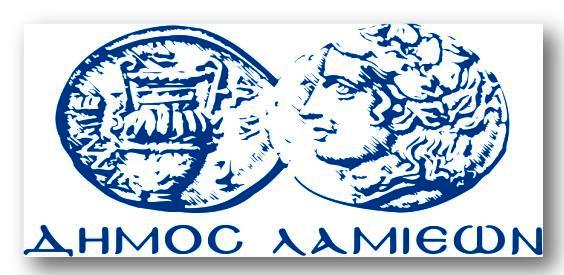 ΠΡΟΣ: ΜΜΕΔΗΜΟΣ ΛΑΜΙΕΩΝΓραφείου Τύπου& Επικοινωνίας                                                Λαμία, 11/2/2018